onenoodlemachinematchSetandSkillTechniqueSaybrightSF-320C Adsorption Single Facer   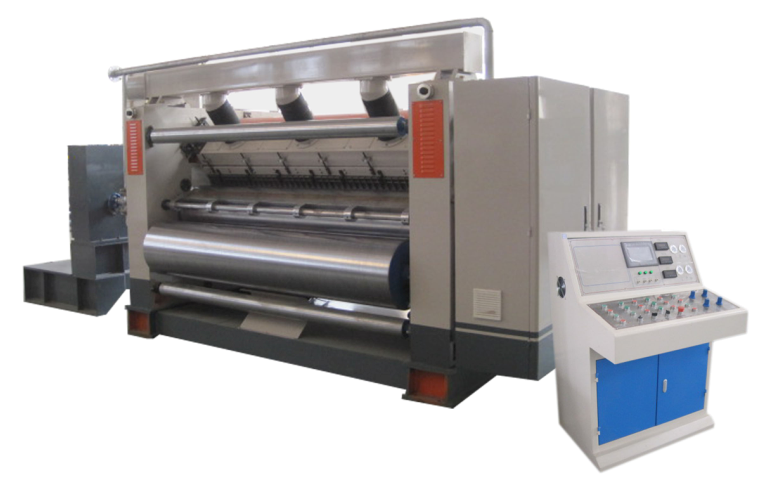 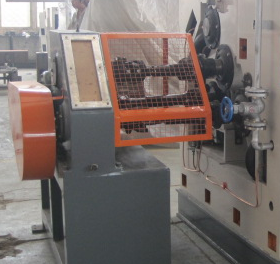 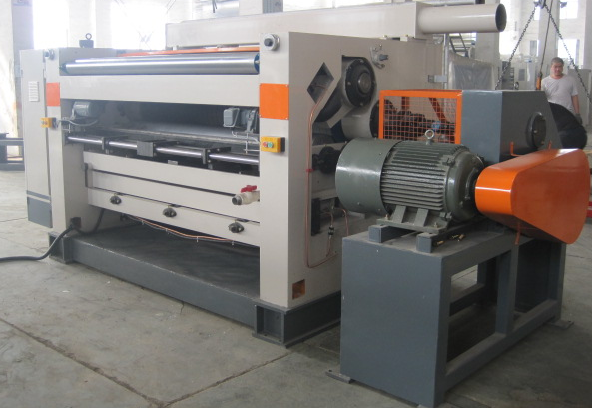 ⅰ、Structural features:★It adopts a hood suction structure and is equipped with a high-pressure and powerful fan. The air source and electric control are concentrated in the same operation cabinet, and the operation side is fully enclosed and fully covered.★High-quality resin sand castings, wall thickness 200mm.★A hoisting trolley is installed on the conveying bridge, which is used to take out the tile roller assembly and pressure roller when necessary, which is convenient and quick.★The glue roller unit adopts an overall outward-moving structure, which can be moved out of the machine as a whole for maintenance during maintenance, which improves work efficiency.★Equipped with spray humidity control device, the corrugated shape maintains good deformation stability and avoids dry cracking.★It adopts an automatic circulating glue supply system and a double-cylinder pneumatic glue application device, which has a good buffering effect.★The gluing part adopts an integral sliding plate structure, and the surface of the gluing roller is finely ground and engraved with 32-line pit-type nets and plated with hard chrome.★The material of the corrugated roller is treated with tungsten carbide. The diameter of the main corrugated roller is ¢ 320mm. After quenching and tempering → rough turning → inner hole fine boring → shaft head baking → welding → tempering to stress → fine turning → rough grinding → intermediate frequency quenching → CNC grinding machine fine grind★The main power is driven by a variable frequency motor, which is energy-saving and efficient, and has a low failure rate.★The width of the glue is adjusted electrically to adapt to the change in the width of the base paper used.★The amount of glue applied is adjusted electrically, displayed and operated on the touch screen, and the glue gap is transmitted through the encoder with high accuracy.★The power and operating parts are equipped with safety protection nets to ensure the safety of personnel when the machine is running.ⅱ、technical parameter:★Working width: 2200mm                  ★Operation direction: left or right (determined according to customer's factory)★Design speed: 150m/min       ★ Temperature range: 160—180℃★ Corrugated type (UV type or UVV type):ⅲ、Roller diameter parameters:★Corrugated roller diameter: up￠313mm down￠316mm   ★Diameter of pressure roller: ￠320mm★Diameter of rubber roller: ￠240mm        ★Fixed glue roller: ￠140mm★Diameter of preheater: ￠402mmⅳ、Power motor parameters:★Main variable frequency drive motor: 18.5KW★Suction motor: 11KW        ★Glue reducer: 100W  ★Glue spacer adjustment motor: 200W *2★Glue pump motor: 2.2KW Specification modelEquipment namequantityunit price(Ten thousand yuan)备注SF-320CSingle-sided corrugating machine 1 setCorrugated main roller ￠320mm, the material is treated with tungsten carbide, the corrugated rollers are exchanged in groups, airbag ballast structure, imported main bearing, PLC automatic control glue, man-machine interface touch screen, paper break automatic parking and pressure relief, steam heating method.